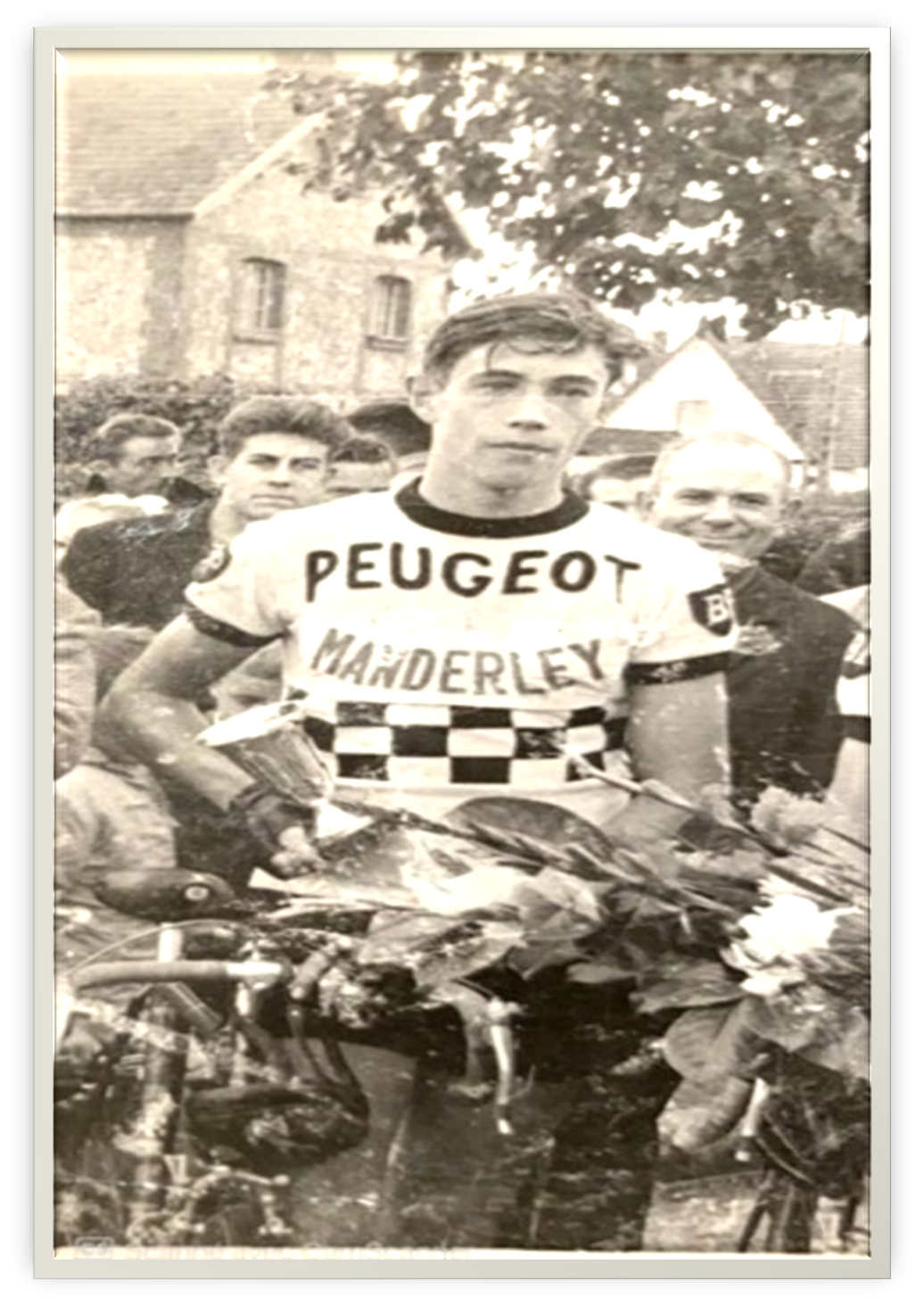 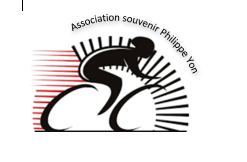 Sommaire …………………………………………………………………………………………………………………………………..  1Le Contre-la-montre…………………………………………………………………………………………………………………….  2L’étape en ligne……………………………………………………………………………………………………………………………. 3Informations pratiques………………………………………………………………………………………………………………… 6Le règlement……………………………………………………………………………………………………………………………….. 8Président du jury : Couturier Léa                                                   La Classique de la Risle est une courseJuge à l’arrivée : Courtaut Annie-Claude                                      cycliste nationale junior.Moto aribitre : Dumontier Kévin                                                    Elle est créée par l’AssociationArbitre : Pointeau Cédric                                                                  Souvenir Philippe Yon, en hommageArbitre : Delimauges Danielle                                                          à ce dernier, décédé en Juin 2023.Chronométreur : Delimauges Danielle                                          2024 est la première édition.Service médical : ambulance Devilloise    Médecin : Dumont Peggy                                    Poste de secours : pompiers Pont-Authou                                  pompiers Pont-AudemerHôpitaux :       Pont-Audemer : 02-32-41-64-64                           Bernay :  02-32-45-63-00          1                                                                                                                                                                                                  Km                                                 Itinéraire détaillé                                     Course                Course    Parcourus                                                                                                           à 40km/h           à 45km/h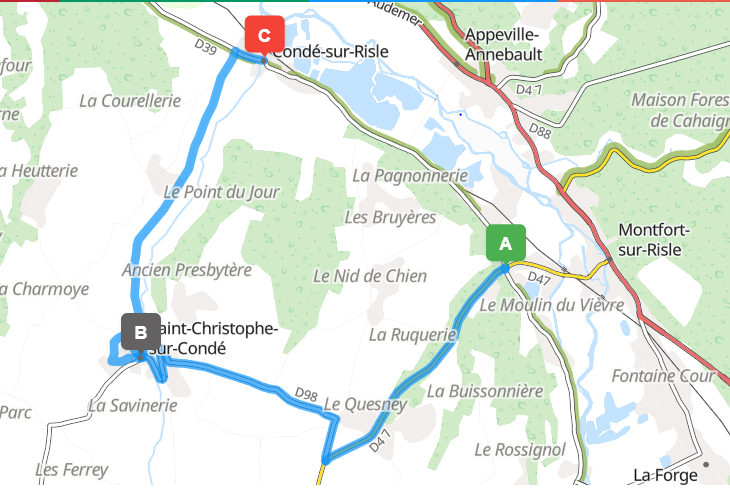                                                                                                                                                                                     2 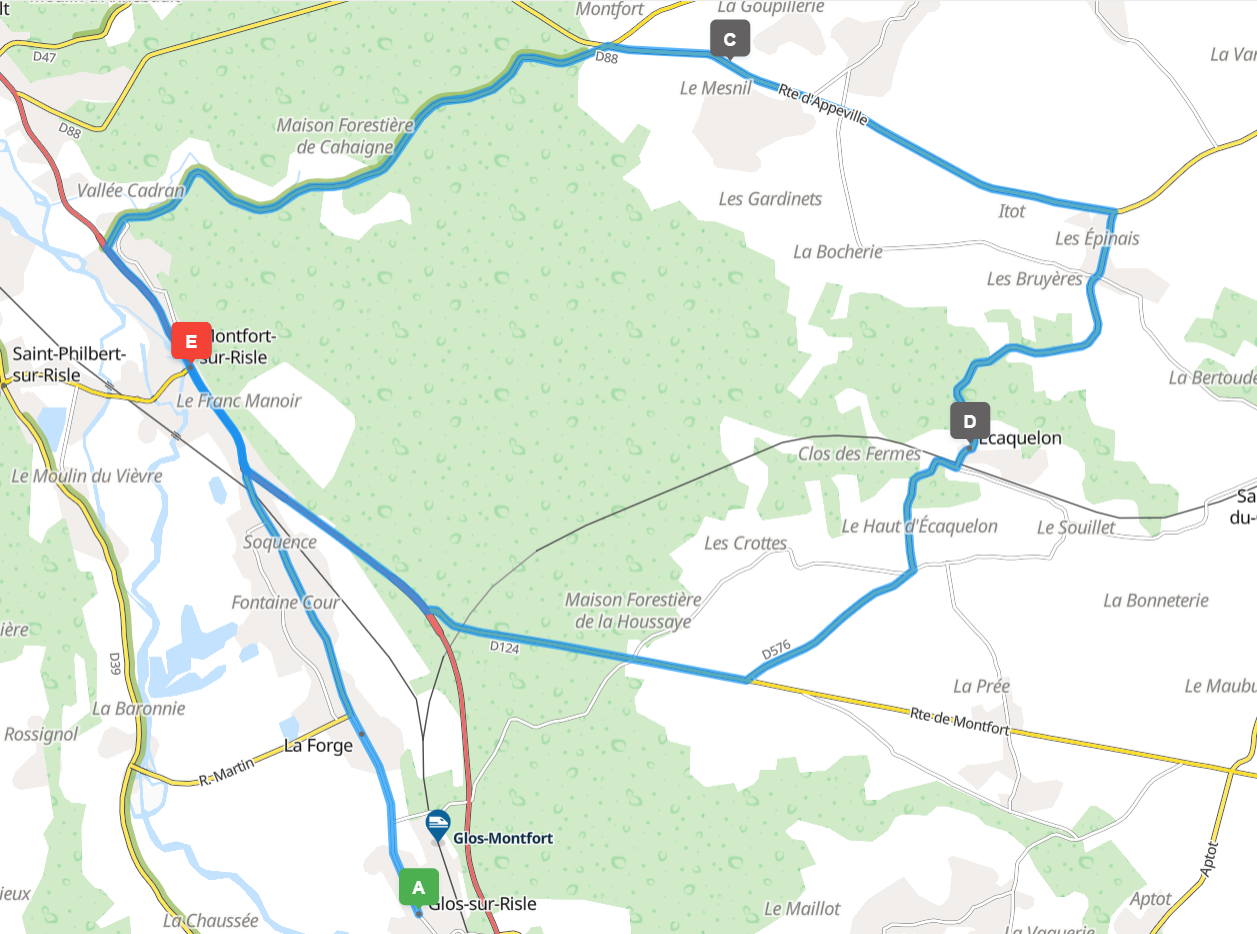                   Départ fictif : Glos Sur Risle/ Départ réel : Montfort-Sur-Risle                                                                                                                         Distance :60km                                                                                                                                                   15kmx4                                                                                                                                                                                                                                                                                                                  3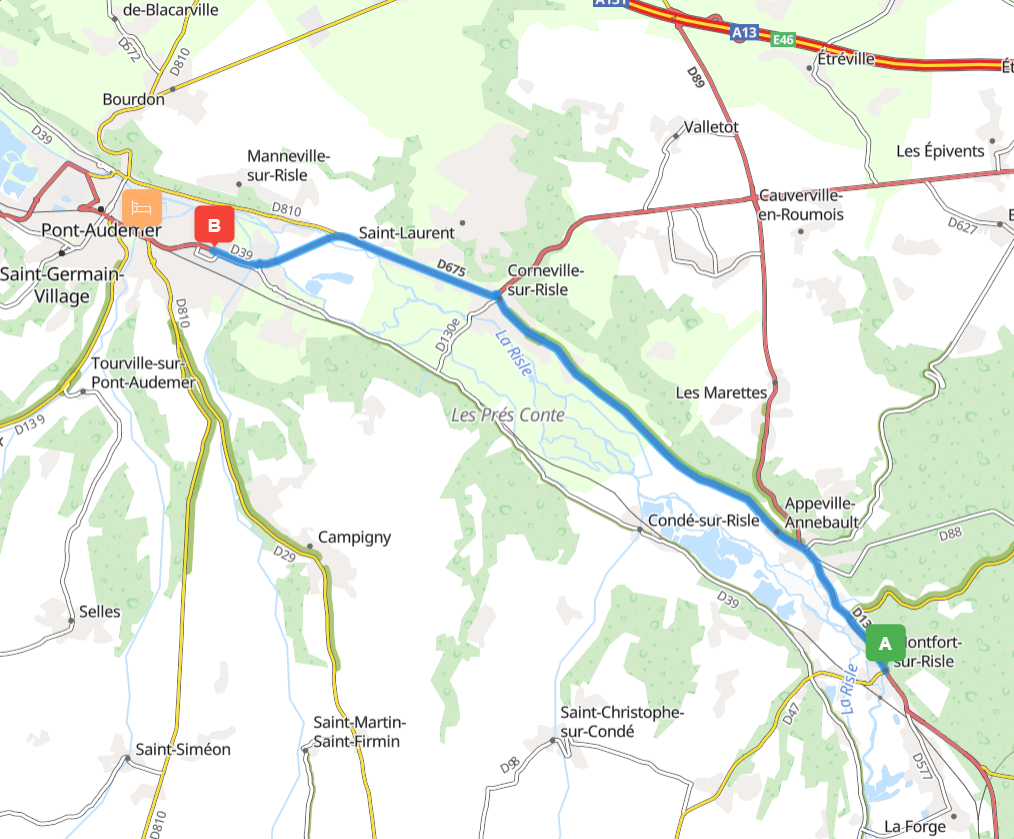                                                                                                                                                Distance : 13km4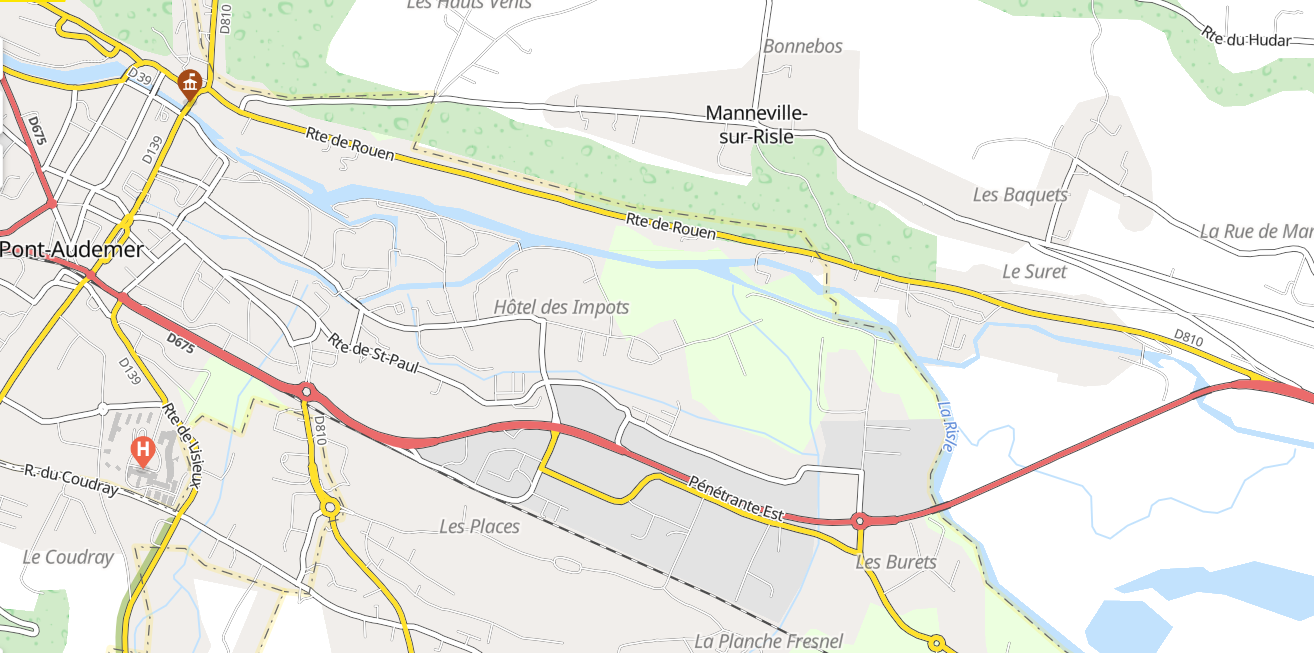 5Hébergement et restauration du samedi soirArmony Hotel : Rue Saint Exupéry - Zac De Quicangrogne, 27310 Bourg-AchardTel : 02 32 20 20 50Hôtel Acadine,: 12 Rue du Président Georges Pompidou, 27500 Pont-AudemerTel : 02 85 29 66 66Oncle Scott : 4 place Général Gallieni 27500 Pont-Audemer Tel : 02 78 08 40 006Restauration du dimanche midiSalle Gérard Comellas à Montfort-Sur-Risle : Retrait des tickets à la permanence dimanche matin à St-Philbert Sur RisleRepas à 15€ (ouvert à tous) à partir de 10h45 :Réservation obligatoireAfin de pouvoir réserver vos repas, le règlement doit nous être parvenu au plus tard le 18 Avril à l’adresse suivant : Mme Brigitte Rangée 169 Route de Lieurey 27450 St-Georges Du VièvreMail : martial.rangée@wanadoo.frTéléphone : 0615572013                                                       Plan de Montfort-Sur-Risle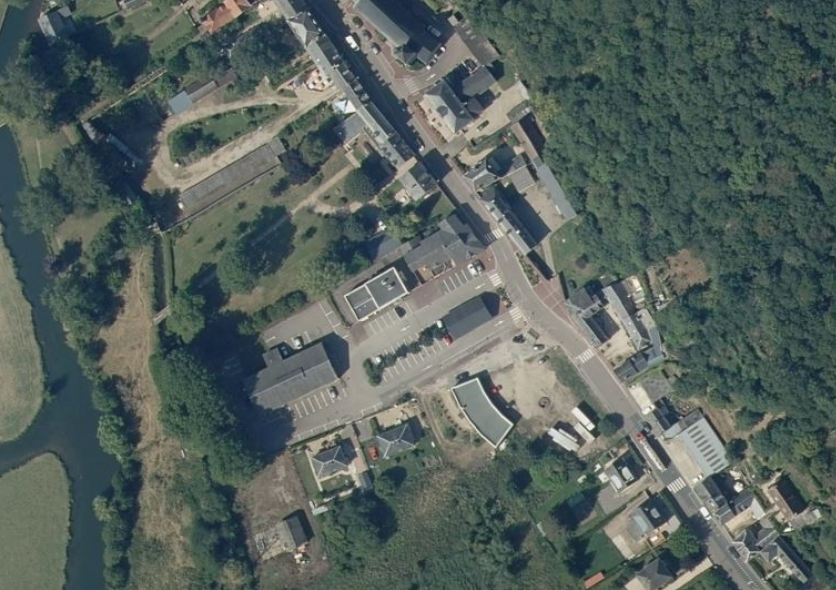 7Article 1. OrganisationL’épreuve est organisée par l’Association Souvenir Philippe Yon, sous contrôle du VC Grand-Bourgtheroulde, sous les règlements de la Fédération de Cyclisme. Elle se déroule le 21 Avril 2024.Article2. Type d’épreuveL’épreuve est réservée aux athlètes hommes U19.Elle est inscrite au calendrier national des épreuves fédérales U19 1.14Matin : C.L.M individuel de 8.6km (départ 9h toutes les minutes)Après-Midi : Etape en ligne de 108km (Départ fictif 14h30 : 4x15km+ transition de 13km+5x7km)Article 3. Participation/EngagementConformément au règlement FFC article 2.1.005 l’épreuve est couverte à titre individuel ou en équipe (5 coureurs minimum).Engagement web, via le site de la FFC via Cyclaweb, clôture des engagements le 18 Avril 2024.Article 4. La PermanenceLa permanence se tiendra le Dimanche 21 Avril 2024 de 7h30 à 8h15 à l’annexe de la mairie de Saint-Philbert-Sur-Risle : confirmation des partants, retrait des dossards, plaques de cadre et transpondeurs (par les responsables d’équipes ou les coureurs en individuel), organisée suivant le règlement FFC. (Un chèque de caution de 100 € pour les transpondeurs sera demandé)La réunion des directeurs sportifs, organisée suivant le règlement FFC article 1.2.087, en présence des membres du collèges des Commissaires, est fixée à 13H à l’annexe de la Mairie de Montfort Sur Risle.8Article 5. Présentation.Une présentation des coureurs aura lieu à partir de 13h45 à la mairie de Glos Sur RisleArticle 6. Radio-tourLes informations course sont émises sur la fréquence (157.550)Retrait des radios sur l’aire de départ et retour sur l’aire d’arrivée.Article 7. Modalités de ravitaillementLa zone de ravitaillement sera à la sortie de Montfort-Sur -Risle sur le circuit N°1 (côte d’Illeville Sur Montfort D 91) et Rue des Déportés à Pont-Audemer sur le circuit N°3.Chaque zone de ravitaillement se fera succéder par une zone de déchets. Le ravitaillement sera autorisé  à partir du 3Oème KM et jusqu’à la fin du deuxième tour sur le circuit final.Article 8. Véhicules suiveurs d’équipesPour pouvoir suivre la course avec un véhicule suiveur, l’équipe devra être constituée de minimum 5 coureurs.Article 9. Assistance technique neutreLe service est assuré par les véhicules Shimano.Article 10. Délais d’arrivéeLe délai d’arrivée est fixé à 10% (25% pour le contre-la-montre). Le délai peut être augmenté en cas de circonstances exceptionnelles par le collège des Commissaires en consultation avec l’organisateur. De plus, tout coureur arrivant à plus de 10 minutes de la tête de course à l’entrée du circuit final sera arrêté.9                                                                                                                                             Article 11. ClassementsClassement Général :L’attribution du maillot de leader s’effectuera à l’issue des 2 étapes au  cumul des temps du CLM et de la course en ligne.Classement Meilleur Grimpeur :Un classement du meilleur grimpeur sera disputé à chaque passage dans la côte d’Ecaquelon L’attribution des points à chaque classement du meilleur grimpeur sera de 5-3-2-1 points. En cas d’ex-aequo, les coureurs seront départagés de la manière suivante (suivant l’article 2.6.017 du règlement de la FFC).      KM 11 côte d’EcaquelonKM 26 côte d’EcaquelonKM 41 côte d’EcaquelonKM 56 côte d’EcaquelonClassement des points chauds :   Un classement des points chauds sera disputé à Montfort Sur Risle aux 1er et 3ème passages, ainsi qu’aux 1er  et 3ème  passages sur la ligne d’arrivée .L’attribution des points à chaque classement des points chauds sera de 5-3-2-1 points. En cas d’ex-aequo, les coureurs seront départagés de la manière suivante (suivant l’article 2.6.017 du règlement de la FFC).      Km 15 Km 45Km 73Km 8710Classement du combiné :L’attribution du maillot du combiné s’effectuera avec l’addition des points du classement du meilleur grimpeur et des points chauds. En cas d’ex- aequo, les coureurs seront départagés de la manière suivante (suivant l’article 2.6.017 du règlement de la FFC).      Classement du meilleur normand :L’attribution du maillot s’effectuera à l’issue du classement général final (coureur évoluant dans un club normand)Classement U19 1ère année :L’attribution du maillot U19 1 ère année s’effectuera à l’issue du classement général finalArticle 12. Les prixLes prix suivants sont attribués :CLM : 91/15Etape en ligne : 107/15Général : 540/20Article 13. AntidopageLe règlement antidopage de la FFC s’applique intégralement à cette épreuve et aura lieu à Pont-Audemer à la  Salle d’Armes.11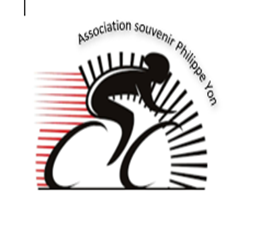 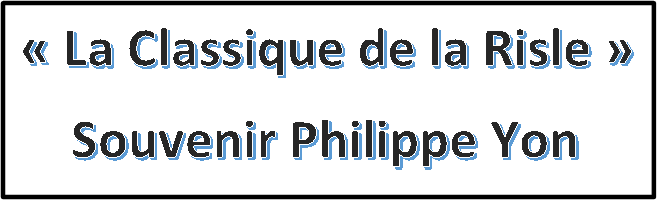 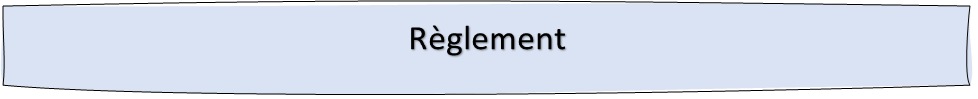 Article 14. ProtocoleLes coureurs suivants devront se présenter au protocole à l’issue du CLM à Condé Sur Risle au podium, 10 minutes après l’arrivée du dernier coureur :1er du CLM1 er coureur normand1er coureur U19 1ère année2ème du CLM3ème du CLM4ème du CLMLes coureurs suivants devront se présenter au protocole final à l’issue de la course en ligne , au podium à Pont-Audemer, 10 minutes après l’arrivée :1er de l’étape1er du classement général1er coureur normand au classement général1er coureur U19 1ère année au classement général1er au classement du meilleur grimpeur1er au classement des points chauds1er au classement du combiné  1er au classement du maillot des jeunes1er au classement du Championnat de l’EureArticle 15. PénalitésLe barème des pénalités de la FFC est le seul applicable.12                                                                                                                                                                                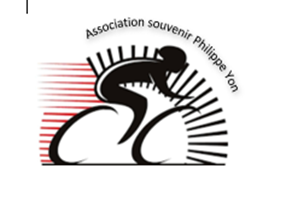 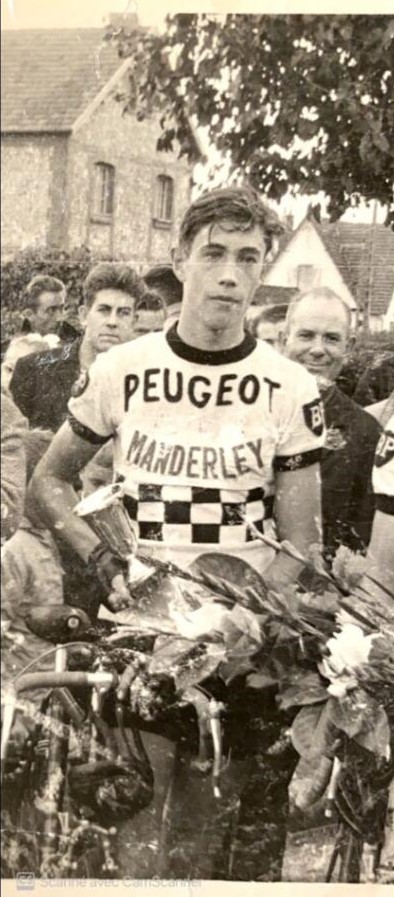 13.0Saint-Philbert Sur Risle                     D47Le Quesney                                         D98Saint-christophe Sur                     Condé                                                                      Saint-Christophe-	RouteSur-Condé                                     de Condé             8km600Condé-Sur-Risle                                D399h139h11Dimanche 21Avril      20247h30 à 8h15Permanence & dossardsAnnexe Mairie de ST Philbert9h00Départ CLMD47 Rue Augustin HébertA partir de 10h45RepasSalle Gérard Comellas à Montfort Sur RislePose/Dépose RadioAires de départ/Arrivée Glos/Pont-Audemer13hRéunion DSAnnexe Mairie de Montfort S/Risle13h45Présentation et signatures des coureursPodium14h30Départ fictifMairie de Glos Sur Risle14h45Départ réel arrêté 45 Rue Saint-Pierre Montfort Sur Risle